Attachment for OMB packageSample visuals/mood boards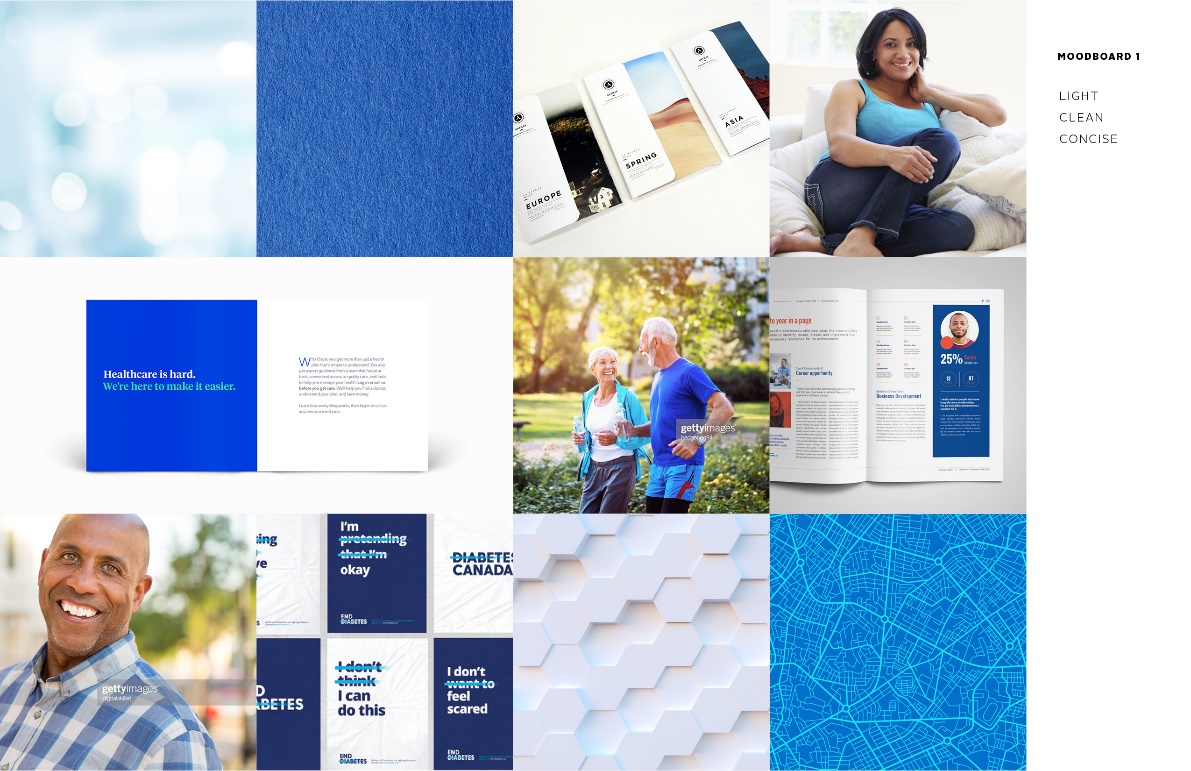 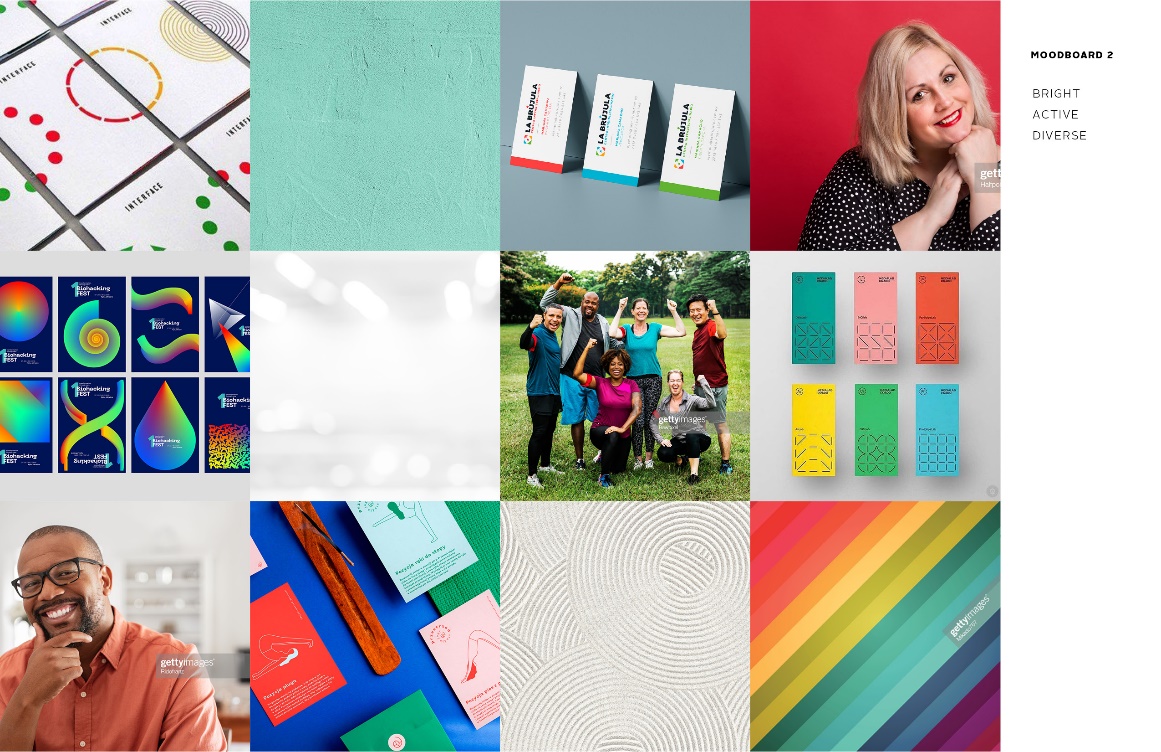 Sample logos and taglines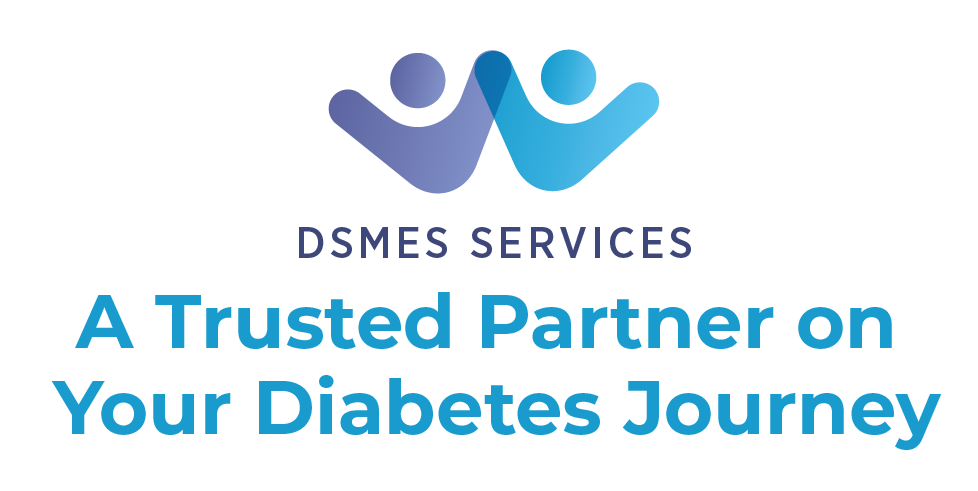 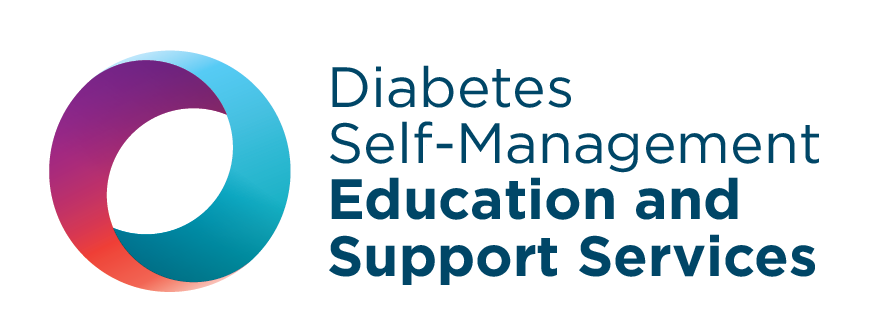 